10.04.2021Rechnung Nr. 1001
kleinbetrag
Sehr geehrte Damen und Herren,vielen Dank für den erteilten Auftrag und Ihr Vertrauen in die Mustermann KG. 
Wir stellen Ihnen hiermit folgende Rechnung:Zahlungsbedingungen: Zahlung innerhalb von 14 Tagen ab Rechnungseingang ohne Abzüge.Bei Rückfragen stehen wir Ihnen jederzeit zur Verfügung.Mit freundlichen Grüßen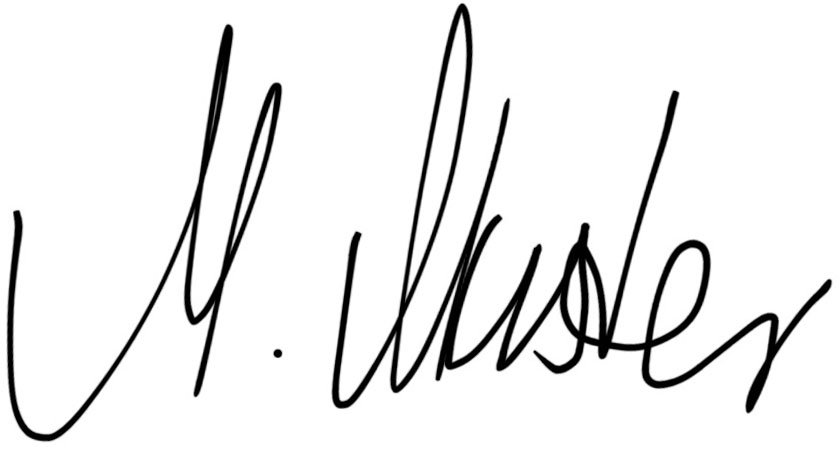 
Max Muster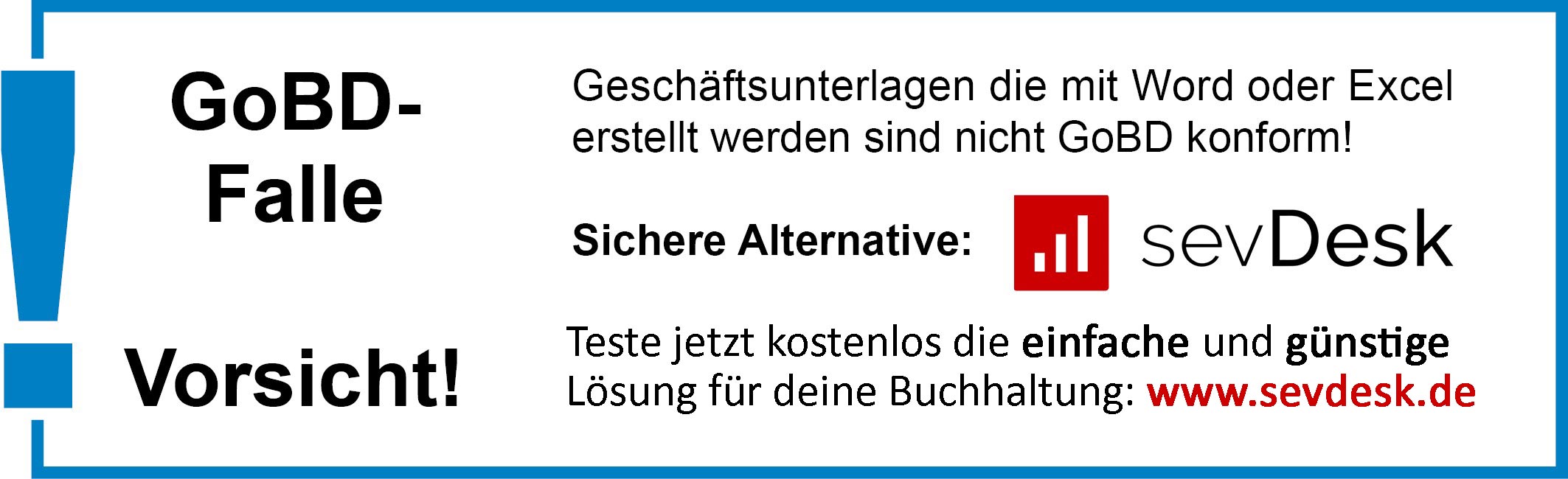 Diese Vorlage wurde erstellt von:
Rechnung-schreiben.de 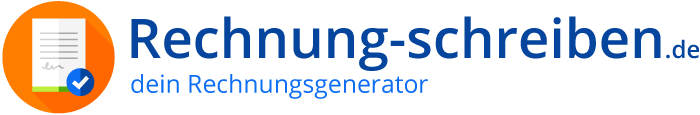 Ihr Firmenname – Musterstr. X – 12345 MusterstadtFirmenname EmpfängerRechnung Nr.:1001Name EmpfängerRechnungsdatum:10.04.2021Straßenname 345Lieferdatum:10.04.2021PLZ OrtKundennr.:4567Land (optional)Ansprechpartner:Max MusterPos.BeschreibungMengeStundensatzGesamtpreis1.Fensterreinigung Außenfassade9h16,50 €148,50 €2. xxxxxxxxxxxxSumme Netto148,50 €zzgl. USt. 19%  28,22 €Gesamtsumme176,72 €